INVITATION FOR BIDS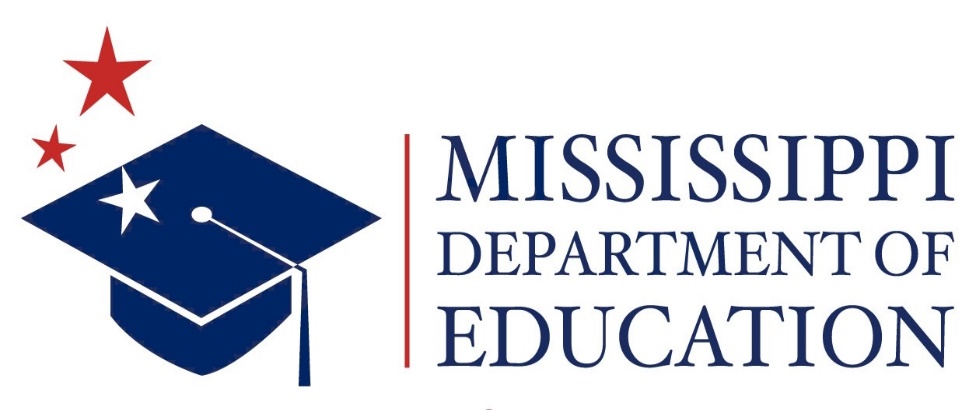 Employee Assistance ProgramThe Mississippi Department of EducationOffice of Human ResourcesSubmission Due Date: May 17, 2024By submitting a BID, the Offeror certifies that it is registered to do business in the State of Mississippi as prescribed by the Mississippi Secretary of State or, if not already registered, that it will do so within seven (7) business days of being offered an award. Sole proprietors are not required to register with the Mississippi Secretary of State. INVITATION FOR BIDYou are invited to participate in this Invitation for Bid (IFB).  Please submit your bid response, all required forms and the vendor acceptance in conformance with the instructions specified herein.  By submitting a bid response, the bidder agrees and promises to provide and deliver to the State all products and services contained in this IFB for which a contract is awarded by the State.  The bidder shall fully perform the contract in accordance with all specifications, terms and conditions, and requirements contained in the IFB. By submitting a BID, the Offeror certifies that it is registered to do business in the State of Mississippi as prescribed by the Mississippi Secretary of State or, if not already registered, that it will do so within seven (7) business days of being offered an award. Sole proprietors are not required to register with the Mississippi Secretary of State. Written acceptance of the bidder's bid response by the State, by issuance of a purchase order or contract, constitutes a binding contract made with the bidder by and between the Mississippi State Department of Education through the Procurement Director named above, and the bidder named below:The Mississippi Department of EducationTerms and ConditionsEmployee Assistance ProgramPREPARATION OF BIDThe Invitation for Bid and/or Quotes (IFB/RFQ) may be submitted electronically or shipped to the Mississippi Department of Education (MDE). The complete bid packet including all attachments shall be submitted in a searchable Microsoft Office® format, preferably in Word® or Portable Document Format (PDF) only. In person delivery of bids will not be accepted or considered for an award. Shipped to:				ATTN: Monique Corley(USPS, UPS, Fed Ex)			Office of Procurement 					The Mississippi Department of Education					Employee Assistance Program Date of Opening: May 17, 2024					359 North West Street					Jackson, MS 39201					(DO NOT OPEN)All bids submitted shall be in compliance with all conditions stated herein. All bid prices and notations must be printed in ink or typewritten. No erasures permitted. Errors may be crossed out and corrections printed in ink or typewritten adjacent and must be initialed, in ink, by the person signing bid. The MDE will not be responsible for delivery delays of lost packets. All risk of late arrivals due to unanticipated delays – whether delivered by shipping or electronic method – is entirely on the bidder. A signed bid packet shall be electronically submitted in a PDF or Word format via RFXS <RFXS@mdek12.org>. Applicants shall allow at least 72 hours in advance of the due date to consider unforeseen technical issues. Bids received after the time designated shall be considered late and shall not be considered for an award. The subject line shall specify the name of the IFB and the name of the entity or individual submitting the response.Failure to examine any drawings, specifications, and instructions will be at bidder's risk.Price each item separately. Price options shall not be included or considered unless specified in the solicitation. Available specifications shall be sufficient to make the terms binding. Information must be furnished according to bid. It is understood that reference to available specifications shall be sufficient to make the terms of such   specifications binding the bidder.Time Performance. The number of calendar days in which delivery will be made after receipt of order shall be indicated in the bid specifications.SUBMISSION OF BIDAll bids shall be signed and sealed. An agent authorized to enter into an agreement must sign bid. The bidder’s name and address must be listed on the outside of the envelope, along with the date of the bid opening. Bids, bid modifications, or corrections received after 10:00 a.m., CST on May 17, 2024, will not be accepted. The MDE will not be responsible for delivery delays of lost packets. All risk of late arrivals due to unanticipated delays – whether delivered by shipping or electronic method – is entirely on the bidder. When submitting a bid electronically, the authorized signature may be typed or be an electronic signature.When submitting the response to the IFB electronically, all questions must be answered within the IFB and a response must be submitted for all proposed items in bid.   RESTRICTIONS ON COMMUNICATIONS WITH THE OFFICE OF PROCUREMENTFrom the issue date of this solicitation until a Contractor is selected and the Contract is signed, Offerors and/or their representatives are prohibited to communicate with any Office of Procurement staff regarding this procurement.ORDER OF COMMUNICATIONS BY AMENDMENTAny and all corrections and changes, clarifications, etc., communicated between the MDE and the vendor shall be in writing. Vendor(s) shall assume all risks if acting otherwise. Questions and/or correspondence relating to this bid must be emailed to the attention of the Office of Human Resources at STDavis@mdek12.org  by Tuesday, April 30, 2024, at 5:00 p.m. (CST). Responses will be posted to the MDE website at www.mdek12.org under the Public Notices section and will be available to the general public by Friday, May 3, 2024. A copy of any corrections, changes, or clarification to the bid shall be submitted to Monique Corley, Office of Procurement, The Mississippi Department of Education, 359 North West Street, Jackson, MS 39201.ACKNOWLEDGMENT OF ADMENDMENTSBidders shall acknowledge receipt of any amendment to the solicitation by signing and returning the amendment with the bid, by identifying the amendment number and date in the space provided for this purpose on the bid form, or by letter. The acknowledgment must be received by the MDE by the time and at the place specified for receipt of bids.ACCEPTANCE OF BIDS/RESERVED RIGHTSThe Mississippi Department of Education (MDE) reserves the right to determine the lowest and responsive bid, reject any and/or all bids, to waive any informality in bids, and unless otherwise specified by the bidders, to accept any items on the bid. The MDE reserves the right to modify or cancel in whole or in part its IFB. ERROR IN BID   Any errors found in bid must submit a bid modification to the MDE prior to the due date specified in the IFB. Erroneous bids, where the mistake is apparent, the MDE may correct or delete the error during the bid.  WITHDRAWAL OF BIDBids may be withdrawn with written notice from bidder who signed the original document prior to the time and date of the bid opening. Any withdrawn or modified offer shall remain unopened in the MDE Procurement File.  In accordance with §25-61-1, only opened bids shall be available for inspection by participants.FIRM BID PRICE The price bid for each item is the service costs, and all other overhead charges of every kind and nature. Unless otherwise specified, prices shall remain firm for the bid. AWARD It is the intent of the MDE to award a contract to the lowest responsive bidder meeting specifications July 1, 2024 or when all parties sign through June 30 2028. The contract will be awarded for four (4) years with an option to renew for year five (5).  Each year of the contract will be contingent upon the prior year’s performance evaluation and availability of funds. Award shall be based on the following factors:  (A) adherence to all conditions and requirements of the bid specifications; (B) qualifications of the bidders, including past performance, financial responsibility, general reputation, experience, and service capabilities; (C) delivery or completion date; (D) workmanship, finish, and overall quality; and (E) any bid that does not meet the requirements set out in the specifications shall not be considered for the award.PUBLIC BIDBid openings will be open to the public. The bid opening will serve only to open and read the bid price on each bid. No discussion will be entered into with any bidder as to the quality or provisions of specifications. No award will be made either stated or implied at the bid opening. At the completion of the bid call all bids will be reviewed by program staff to ensure all specifications have been met prior to awarding of a contract. All offerors are invited to participate in the bid call process. The bid call will take place on May 17, 2024, at 2:00 p.m. (CST), via TEAMS. Please see TEAMS link below to attend bid call virtually. Microsoft TeamsJoin the meeting nowMeeting ID: 295 950 823 286Passcode: ELSfCyDial-in by phone+1 601-680-9318 United States, JacksonPhone conference ID: 133 206 017#STANDARD TERMS AND CONDITIONSCertain terms and conditions are required for contracting. Therefore, the offeror shall assure agreement and compliance with the following standard terms and conditions.ACCESS TO RECORDSContractor agrees that the MDE, or any of its duly authorized representatives, at any time during the term of this agreement, shall have access to, and the right to audit and examine any pertinent books, documents, papers, and records of Contractor related to Contractor’s charges and performance under this agreement.  Such records shall be kept by Contractor for a period of three (3) years after final payment under this agreement, unless the MDE authorizes their earlier disposition.  Contractor agrees to refund to the MDE any overpayment disclosed by any such audit.  However, if any litigation, claim, negotiation, audit or other action involving the records has been started before the expiration of 3-year period, the records shall be retained until completion of the action and resolution of all issues which arise from it.ANTI-ASSIGNMENT/SUBCONTRACTING Contractor acknowledges that it was selected by the State to perform the services required hereunder based, in part, upon Contractor’s special skills and expertise. Contractor shall not assign, subcontract, or otherwise transfer this agreement, in whole or in part, without the prior written consent of the State, which the State may, in its sole discretion, approve or deny without reason. Any attempted assignment or transfer of its obligations without such consent shall be null and void. No such approval by the State of any subcontract shall be deemed in any way to provide for the incurrence of any obligation of the State in addition to the total fixed price agreed upon in this agreement. Subcontracts shall be subject to the terms and conditions of this agreement and to any conditions of approval that the State may deem necessary. Subject to the foregoing, this agreement shall be binding upon the respective successors and assigns of the parties.APPLICABLE LAWThe contract shall be governed by and construed in accordance with the laws of the State of Mississippi, excluding its conflicts of law provisions, and any litigation with respect thereto shall be brought in the courts of the State. Contractor shall comply with applicable federal, state, and local laws and regulations.  APPROVAL It is understood that if this contract requires approval by the Public Procurement Review Board and/or the Mississippi Department of Finance and Administration Office of Personal Service Contract Review and this contract is not approved by the PPRB and/or OPSCR, it is void and no payment shall be made hereunder.ATTORNEY’S FEES AND EXPENSESSubject to other terms and conditions of this agreement, in the event Contractor defaults in any obligations under this agreement, Contractor shall pay to the State all costs and expenses (including, without limitation, investigative fees, court costs, and attorney’s fees) incurred by the State in enforcing this agreement or otherwise reasonably related thereto. Contractor agrees that under no circumstances shall the customer be obligated to pay any attorney’s fees or costs of legal action to Contractor.AUTHORITY TO CONTRACTContractor warrants (a) that it is a validly organized business with valid authority to enter into this agreement; (b) that it is qualified to do business and in good standing in the State of Mississippi; (c) that entry into and performance under this agreement is not restricted or prohibited by any loan, security, financing, contractual, or other agreement of any kind; and (d) notwithstanding any other provision of this agreement to the contrary, that there are no existing legal proceedings or prospective legal proceedings, either voluntary or otherwise, which may adversely affect its ability to perform its obligations under this agreement.AVAILABILITY OF FUNDSIt is expressly understood and agreed that the obligation of the MDE to proceed under this agreement is conditioned upon the appropriation of funds by the Mississippi State Legislature and the receipt of state and/or federal funds. If the funds anticipated for the continuing time fulfillment of the agreement are, at any time, not forthcoming or insufficient, either through the failure of the federal government to provide funds or of the State of Mississippi to appropriate funds or the discontinuance or material alteration of the program under which funds were provided or if funds are not otherwise available to the MDE, the MDE shall have the right upon ten (10) working days written notice to Contractor, to terminate this agreement without damage, penalty, cost or expenses to the MDE of any kind whatsoever.  The effective date of termination shall be as specified in the notice of termination.BACKGROUND CHECKS Contractor and/or its employees represents neither has ever been convicted or pled guilty or entered a plea of nolo contendere to a felony in any court of the state of Mississippi, another state, or in federal court in which public funds were unlawfully taken, obtained or misappropriated in the abuse of misuse of any office or employment or money coming into its hands by virtue of any office or employment.  Contractor and/or its employees agrees to an initial criminal background check to be performed as well as subsequent criminal background checks that may be necessary and all charges associated with these criminal background checks will be the responsibility of Contractor, if applicable. Any disqualifying information received from the criminal background check will render this agreement null and void.       BOARD APPROVALIt is understood that if this contract requires approval by the Mississippi State Board of Education, and this contract is not approved by the Mississippi State Board of Education, it is void and no payment shall be made hereunder. CHANGES IN SCOPE OF WORKThe MDE may order changes in the work consisting of additions, deletions, or other revisions within the general scope of the contract. No claims may be made by Contractor that the scope of the project or of Contractor’s services has been changed, requiring changes to the amount of compensation to Contractor or other adjustments to the contract, unless such changes or adjustments have been made by written amendment to the contract signed by the MDE and Contractor.If Contractor believes that any work is not within the scope of the project, is a material change, or will otherwise require more compensation to Contractor, Contractor must immediately notify the MDE in writing of this belief. If the MDE believes that the work is within the scope of the contract as written, Contractor will be ordered to and shall continue with the work as changes and at the cost stated for the work within the contract.  COMPLIANCE LAWSContractor understands that the MDE is an equal opportunity employer and therefore, maintains a policy which prohibits unlawful discrimination based on race, color, creed, sex, age, national origin, physical handicap, disability, genetic information, or any other consideration made unlawful by federal, state, or local laws. All such discrimination is unlawful and Contractor agrees during the term of the agreement that Contractor will strictly adhere to this policy in its employment practices and provision of services.  Contractor shall comply with, and all activities under this agreement shall be subject to, all applicable federal, State of Mississippi, and local laws and regulations, as now existing and as may be amended or modified.  CONFIDENTIALITYNotwithstanding any provision to the contrary contained herein, it is recognized that MDE is a public agency of the State of Mississippi and is subject to the Mississippi Public Records Act. Miss. Code Ann. §§ 25-61-1 et seq. If a public records request is made for any information provided to MDE pursuant to this agreement and designated by the Contractor in writing as trade secrets or other proprietary confidential information, the MDE shall follow the provisions of Miss. Code Ann. §§ 25-61-9 and 79-23-1 before disclosing such information. The MDE shall not be liable to the Contractor for disclosure of information required by court order or required by law.  CONTRACTOR PERSONNELContractor agrees that, at all times, the employees of contractor furnishing or performing any of the services specified under this agreement shall do so in a proper, workmanlike, and dignified manner.The MDE shall, throughout the life of the contract, have the right of reasonable rejection and approval of staff or subcontractors assigned to the work by Contractor. If the MDE reasonably rejects staff or subcontractors, Contractor must provide replacement staff or subcontractors satisfactory to the MDE in a timely manner and at no additional cost to the MDE.  The day-to-day supervision and control of Contractor’s employees and subcontractors is the sole responsibility of Contractor.MDE reserves the right to request changes in personnel assigned to the project. The MDE Project Manager must pre-approve any changes in key personnel through the contract term. Substitutions are not permitted without written approval of the MDE Project Manager.  COPYRIGHTS Contractor agrees the MDE shall determine the disposition of the title to and the rights under any copyright by Contractor or employees on copyrightable material first produced or composed under this agreement. Further, Contractor hereby grants to the MDE a royalty-free, nonexclusive, irrevocable license to reproduce, translate, publish, use and dispose of, and to authorize others to do so, all copyrighted (or copyrightable) work not first produced or composed by Contractor in the performance of this agreement, but which is incorporated in the material furnished under the agreement. This contract is provided that such license shall be only to the extent Contractor now has, or prior to the completion of full final settlements of agreement may acquire, the right to grant such license without becoming liable to pay compensation to others solely because of such grant.Contractor further agrees that all material produced and/or delivered under this contract will not, to the best of Contractor’s knowledge, infringe upon the copyright or any other proprietary rights of any third party. Should any aspect of the materials become, or in Contractor’s opinion be likely to become, the subject of any infringement claim or suit, Contractor shall procure the rights to such material or replace or modify the material to make it non-infringing.  DEBARMENT AND SUSPENSIONContractor certifies to the best of its knowledge and belief, that it: is not presently debarred, suspended, proposed for debarment, declared ineligible, or voluntarily excluded from covered transaction by any federal department or agency or any political subdivision or agency of the State of Mississippi; has not, within a three-year period preceding this qualification, been convicted of or had a civil judgment rendered against it for commission of fraud or a criminal offense in connection with obtaining, attempting to obtain, or performing a public (federal, state, or local) transaction or contract under a public transaction;has not, within a three-year period preceding this qualification, been convicted of or had a civil judgment rendered against it for a violation of federal or state antitrust statutes or commission of embezzlement, theft, forgery, bribery, falsification or destruction of records, making false statements, or receiving stolen property;is not presently indicted for or otherwise criminally or civilly charged by a governmental entity (federal, state or local) with commission of any of these offenses enumerated in paragraph two (2) and (3) of this certification; and,has not, within a three-year period preceding this qualification, had one or more public transactions (federal, state, or local) terminated for cause or default.   DISCLOSURE OF CONFIDENTIAL INFORMATIONIn the event that either party to this agreement receives notice that a third-party requests divulgence of confidential or otherwise protected information and/or has served upon it a subpoena or other validly issued administrative or judicial process ordering divulgence of confidential or otherwise protected information that party shall promptly inform the other party and thereafter respond in conformity with such subpoena to the extent mandated by law. This section shall survive the termination or completion of this agreement. The parties agree that this section is subject to and superseded by Miss. Code Ann. §§ 25-61-1 et seq.   E-PAYMENTContractor agrees to accept all payments in United States currency via the State of Mississippi’s electronic payment and remittance vehicle. The agency agrees to make payment in accordance with Mississippi law on “Timely Payments for Purchases by Public Bodies,” which generally provides for payment of undisputed amounts by the agency within forty-five (45) days of receipt of invoice. Mississippi Code Ann. § 31-7-301 et seq.  E-VERIFICATIONIf applicable, Contractor represents and warrants that it will ensure its compliance with the Mississippi Employment Protection Act of 2008 and will register and participate in the status verification system for all newly hired employees. Mississippi Code Ann. §§ 71-11-1 et seq.  The term “employee” as used herein means any person that is hired to perform work within the State of Mississippi. As used herein, “status verification system” means the Illegal Immigration Reform and Immigration Responsibility Act of 1996 that is operated by the United States Department of Homeland Security, also known as the E-Verify Program, or any other successor electronic verification system replacing the E-Verify Program. Contractor agrees to maintain records of such compliance. Upon request of the State and after approval of the Social Security Administration or Department of Homeland Security when required, Contractor agrees to provide a copy of each such verification. Contractor further represents and warrants that any person assigned to perform services hereafter meets the employment eligibility requirements of all immigration laws. The breach of this agreement may subject Contractor to the following: termination of this contract for services and ineligibility for any state or public contract in Mississippi for up to three (3) years with notice of such cancellation/termination being made public; (2) the loss of any license, permit, certification or other document granted to Contractor by an agency, department or governmental entity for the right to do business in Mississippi for up to one (1) year; or,both. In the event of such cancellation/termination, Contractor would also be liable for any additional cost incurred by the State due to Contract cancellation or loss of license or permit to do business in the State.  EXCEPTIONS TO CONFIDENTIAL INFORMATIONContractor and the State shall not be obligated to treat as confidential and proprietary any information disclosed by the other party (“disclosing party”) which: Is rightfully known to recipient prior to negotiations leading to this agreement, other than information obtained in confidence under prior engagements;(2)  is generally known or easily ascertainable by nonparties of ordinary skill in the business of the customer; (3) is released by the disclosing party to any other person, firm, or entity (including governmental agencies or bureaus) without restriction; (4) is independently developed by the recipient without any reliance on confidential information; (5)  is or later becomes part of the public domain or may be lawfully obtained by the State or Contractor from any nonparty; or, (6)   is disclosed with the disclosing party’s prior written consent. FORCE MAJEUREEach party shall be excused from performance for any period and to the extent that it is prevented from performing any obligation or service, in whole or in part, as a result of cause beyond the reasonable control and without the fault or negligence of such party and/or its subcontractors. Such acts shall include without limitation acts of God, strikes, lockouts, riots, acts of war, epidemics, governmental regulations superimposed after the fact, fire, earthquakes, floods or other natural disasters (“force majeure events”). When such a cause arises, Contractor shall notify the MDE immediately in writing of the cause of its inability to perform, how it affects its performance, and the anticipated duration of the inability to perform. Delays in delivery or in meeting completion dates due to force majeure events shall automatically extend such dates for a period equal to the duration of the delay caused by such events, unless the MDE determines it to be in its best interest to terminate this agreement. INDEMNIFICATIONTo the fullest extent allowed by law, Contractor shall indemnify, defend, save and hold harmless, protect, and exonerate the agency, its commissioners, board members, officers, employees, agents, and representatives, and the State of Mississippi from and against all claims, demands, liabilities, suits, actions, damages, losses, and costs of every kind and nature whatsoever including, without limitation, court costs, investigative fees and expenses, and attorney’s fees, arising out of or caused by Contractor and/or its partners, principals, agents, employees and/or subcontractors in the performance of or failure to perform this agreement. In the State’s sole discretion upon approval of the Office of the Mississippi Attorney General, Contractor may be allowed to control the defense of any such claim, suit, etc. In the event Contractor defends said claim, suit, etc., Contractor shall use legal counsel acceptable to the Office of the Mississippi Attorney General. Contractor shall be solely responsible for all costs and/or expenses associated with such defense, and the State shall be entitled to participate in said defense. Contractor shall not settle any claim, suit, etc. without the concurrence of the Office of the Mississippi Attorney General, which shall not be unreasonably withheld.  INDEPENDENT CONTRACTORContractor shall perform all services as an independent contractor and shall at no time act as an agent for the State.  No act performed, or representation made, whether oral or written, by Contractor with respect to third parties shall be binding on the MDE.  INDEPENDENT PRICE DETERMINATIONContractor certifies that the price submitted was independently arrived at without collusion.  INFORMATION DESIGNATED BY CONTRACTOR AS CONFIDENTIALAny disclosure of those materials, documents, data, and other information which Contractor has designated in writing as proprietary and confidential shall be subject to the provisions of Mississippi Code Annotated §§ 25-61-9 and 79-23-1. As provided in the contract, the personal or professional services to be provided, the price to be paid, and the term of the contract shall not be deemed to be a trade secret, or confidential commercial or financial information. Any liability resulting from the wrongful disclosure of confidential information on the part of Contractor or its subcontractor shall rest with Contractor. Disclosure of any confidential information by Contractor or its subcontractor without the express written approval of the MDE shall result in the immediate termination of this agreement.  LEGAL AND TECHNICAL SUPPORTContractor shall utilize its knowledge and understanding of applicable legal standards and comply with recognized professional standards and generally accepted measurement principles applicable to assessments and uses of the type described in this contract, including but not limited to standards relating to validity and reliability. Contractor shall consult with the MDE concerning its implementation of the requirements of this section. In the event of a challenge in which the validity or reliability of the use of an assessment developed under this contract is an issue (other than a challenge based on infringement of copyright or other proprietary rights of a third party),  Contractor shall cooperate with the MDE and/or the State of Mississippi in the defense of the assessment and shall provide reasonable technical and legal support with regard to Contractor’s activities under this contract without additional charges to the MDE or the State.  MODIFICATION OR RENEGOTIATIONThis agreement may be modified, altered or changed only by written agreement signed by the parties hereto. The parties agree to renegotiate the agreement if federal and/or state revisions of any applicable laws or regulations make changes in this agreement necessary.  NO LIMITATION OF LIABILITYNothing in this agreement shall be interpreted as excluding or limiting any tort liability of Contractor for harm caused by the intentional or reckless conduct of Contractor or for damages incurred through the negligent performance of duties by Contractor or the delivery of products that are defective due to negligent construction.  ORAL STATEMENTS No oral statement of any person shall modify or otherwise affect the terms, conditions, or specification stated in this contract.   PAYMODEPayments by state agencies using the State’s accounting system shall be made and remittance information provided electronically as directed by the State. These payments shall be deposited into the bank account of Contractor’s choice.  The State may, at its sole discretion, require Contractor to electronically submit invoices and supporting documentation at any time during the term of this Agreement. Contractor understands and agrees that the State is exempt from the payment of taxes. All payments shall be in United States currency. PRICE ADJUSTMENTPrice Adjustment Methods. Any adjustments in contract price, pursuant to a clause      in this contract, shall be made in one or more of the following ways:by agreement on a fixed price adjustment before commencement of the    Additional performance; by unit prices specified in the contract;by the costs attributable to the event or situation covered by the clause, plus    appropriate profit or fee, all as specified in the contract; or,by the price escalation clause.(2) Submission of Cost or Pricing Data. Contractor shall provide cost or pricing data for any price adjustments subject to the provisions of Section 3-401 (Cost or Pricing Data) of the Mississippi Public Procurement Review Board Office of Personal Service Contract Review Rules and Regulations.  PROCUREMENT REGULATIONSThe contract shall be governed by the applicable provisions of the Mississippi Public Procurement Review Board Office of Personal Service Contract Review Rules and Regulations, a copy of which is available at 501 North West Street, Suite 701E, Jackson, Mississippi 39201 for inspection, or downloadable at http://www.DFA.ms.gov.  REPRESENTATION REGARDING CONTINGENT FEESContractor represents that it has not retained a person to solicit or secure a State contract upon an agreement or understanding for a commission, percentage, brokerage, or contingent fee, except as disclosed in Contractor’s bid or qualification packet.  REPRESENTATION REGARDING GRATUITIESThe bidder, offeror, or Contractor represents that it has not violated, is not violating, and promises that it will not violate the prohibition against gratuities set forth in Section 6-204 (Gratuities) of the Mississippi Public Procurement Review Board Office of Personal Service Contract Review Rules and Regulations.  RIGHT TO AUDITContractor shall maintain such financial records and other records as may be prescribed by the MDE or by applicable federal and state laws, rules, and regulations. Contractor shall retain these records for a period of three years after final payment, or until they are audited by the MDE, whichever event occurs first. These records shall be made available during the term of the contract and the subsequent three-year period for examination, transcription, and audit by the Mississippi State Auditor’s Office, its designees, or other authorized bodies.  RIGHT TO INSPECT FACILITYThe MDE may, at reasonable times, inspect the place of business of a Contractor or any subcontractor which is related to the performance of any contract awarded by the MDE.  SEVERABILITYIf any part of this agreement is declared invalid or unenforceable, such invalidity or unenforceability shall not affect any other provision of the agreement that can be given effect without the invalid or unenforceable provision, and to this end the provisions hereof are severable. In such event, the parties shall amend the agreement as necessary to reflect the original intent of the parties and to bring any invalid or unenforceable provision in compliance with applicable law.  STOP WORK ORDEROrder to Stop Work: The Chief Procurement Officer, may, by written order to Contractor at any time, and without notice to any surety, require Contractor to stop all or any part of the work called for by this contract. This order shall be for a specified period not exceeding 90 days after the order is delivered to Contractor, unless the parties agree to any further period. Any such order shall be identified specifically as a stop work order issued pursuant to this clause. Upon receipt of such an order, Contractor shall forthwith comply with its terms and take all reasonable steps to minimize the occurrence of costs allocable to the work covered by the order during the period of work stoppage. Before the stop work order expires, or within any further period to which the parties shall have agreed, the Chief Procurement Officer shall either:cancel the stop work order; or,terminate the work covered by such order as provided in the Termination for Default clause or the Termination for Convenience clause of this contract.Cancellation or Expiration of the Order: If a stop work order issued under this clause is canceled at any time during the period specified in the order, or if the period of the order or any extension thereof expires, Contractor shall have the right to resume work. An appropriate adjustment shall be made in the delivery schedule or Contractor price, or both, and the contract shall be modified in writing accordingly, if:The stop work order results in an increase in the time required for, or in      Contractor’s cost properly allocable to, the performance of any part of this contract; and,Contractor asserts a claim for such an adjustment within 30 days after the end of the period of work stoppage; provided that, if the Chief Procurement Officer decides that the facts justify such action, any such claim asserted may be received and acted upon at any time prior to final payment under this contract.Termination of Stopped Work: If a stop work order is not canceled and the work covered by such order is terminated for default or convenience, the reasonable costs resulting from the stop work order shall be allowed by adjustment or otherwise.Adjustments of Price: Any adjustment in contract price made pursuant to this clause shall be determined in accordance with the Price Adjustment clause of this contract.  TERMINATION FOR CONVENIENCETermination. The Agency Head or designee may, when the interests of the State so require, terminate this contract in whole or in part, for the convenience of the State. Agency Head or designee shall give written notice of the termination to Contractor specifying the part of the contract terminated and when termination becomes effective.Contractor’s Obligations. Contractor shall incur no further obligations in connection with the terminated work and on the date set in the notice of termination Contractor will stop work to the extent specified. Contractor shall also terminate outstanding orders and subcontracts as they relate to the terminated work. Contractor shall settle the liabilities and claims arising out of the termination of subcontractors and orders connected with the terminated work. The Agency Head or designee may direct Contractor to assign Contractor’s right, title, and interest under terminated orders or subcontracts to the State. Contractor must still complete the work not terminated by the notice of termination and may incur obligations as are necessary to do so.TERMINATION FOR DEFAULTDefault.  If Contractor refuses or fails to perform any of the provisions of this contract with such diligence as will ensure its completion within the time specified in this contract or any extension thereof, or otherwise fails to timely satisfy the contract provisions, or commits any other substantial breach of this contract, the Agency Head or designee may notify Contractor in writing of the delay or nonperformance and if not cured in ten days or any longer time specified in writing by the Agency Head or designee, such officer may terminate Contractor’s right to proceed with the contract or such part of the contract as to which there has been delay or a failure to properly perform.  In the event of termination in whole or in part, the Agency Head or designee may procure similar supplies or services in a manner and upon terms deemed appropriate by the Agency Head or designee.  Contractor shall continue performance of the contract to the extent it is not terminated and shall be liable for excess costs incurred in procuring similar goods or services.Contractor’s Duties.  Notwithstanding termination of the contract and subject to any directions from the Chief Procurement Officer, Contractor shall take timely, reasonable, and necessary action to protect and preserve property in the possession of Contractor in which the State has an interest. Compensation.  Payment for completed services delivered and accepted by the State shall be at the contract price.  The State may withhold from amounts due Contractor such sums as the Chief Procurement Officer deems to be necessary to protect the State against loss because of outstanding liens or claims of former lien holders and to reimburse the State for the excess costs incurred in procuring similar goods and services.Excuse for Nonperformance or Delayed Performance.  Except with respect to defaults of subcontractors, Contractor shall not be in default by reason of any failure in performance of this contract in accordance with its terms (including any failure by Contractor to make progress in the prosecution of the work hereunder which endangers such performance) if Contractor has notified the Agency Head or designee within 15 days after the cause of the delay and the failure arises out of causes such as:  acts of God; acts of the public enemy; acts of the State and any other governmental entity in its sovereign or contractual capacity; fires; floods; epidemics; quarantine restrictions; strikes or other labor disputes; freight embargoes; or unusually severe weather.  If the failure to perform is caused by the failure of a subcontractor to perform or to make progress, and if such failure arises out of causes similar to those set forth above, Contractor shall not be deemed to be in default, unless the services to be furnished by the subcontractor were reasonably obtainable from other sources in sufficient time to permit Contractor to meet the contract requirements.  Upon request of Contractor, the Agency Head or designee shall ascertain the facts and extent of such failure, and, if such officer determines that any failure to perform was occasioned by any one or more of the excusable causes, and that, but for the excusable cause, Contractor’s progress and performance would have met the terms of the contract, the delivery schedule shall be revised accordingly, subject to the rights of the State under the clause entitled (in fixed-price contracts, “Termination for Convenience,” in cost-reimbursement contracts, “Termination”). “Termination for Convenience.” (As used in this Paragraph of this clause, the term “subcontractor” means subcontractor at any tier).Erroneous Termination for Default.  If, after notice of termination of Contractor’s right to proceed under the provisions of this clause, it is determined for any reason that the contract was not in default under the provisions of this clause, or that the delay was excusable under the provisions of Paragraph (4) (Excuse for Nonperformance or Delayed Performance) of this clause, the rights and obligations of the parties shall, if the contract contains a clause providing for termination for convenience of the State, be the same as if the notice of termination had been issued pursuant to such clause.Additional Rights and Remedies.  The rights and remedies provided in this clause are in addition to any other rights and remedies provided by law or under this contract. TERMINATION UPON BANKRUPTCYThis contract may be terminated in whole or in part by the MDE upon written notice to Contractor, if Contractor should become the subject of bankruptcy or receivership proceedings, whether voluntary or involuntary, or upon the execution by Contractor of an assignment for the benefit of its creditors. In the event of such termination, Contractor shall be entitled to recover just and equitable compensation for satisfactory work performed under this contract, but in no case shall said compensation exceed the total contract price. TRADE SECRETS, COMMERCIAL AND FINANCIAL INFORMATIONIt is expressly understood that Mississippi law requires that the provisions of this contract which contain the commodities purchased or the personal or professional services provided, the price to be paid, and the term of the contract shall not be deemed to be a trade secret or confidential commercial or financial information and shall be available for examination, copying, or reproduction. TRANSPARENCYThis contract, including any accompanying exhibits, attachments, and appendices, is subject to the “Mississippi Public Records Act of 1983,” and its exceptions. See Mississippi Code Ann. §§ 25-61-1 et seq. and Mississippi Code Annotated § 79-23-1. In addition, this contract is subject to the provisions of the Mississippi Accountability and Transparency Act of 2008. Mississippi Code Annotated §§ 27-104-151 et seq. Unless exempted from disclosure due to a court-issued protective order, a copy of this executed contract is required to be posted to the Mississippi Department of Finance and Administration’s independent agency contract website for public access at http://www.transparency.mississippi.gov. Information identified by Contractor as trade secrets, or other proprietary information, including confidential vendor information or any other information which is required confidential by state or federal law or outside the applicable freedom of information statutes, will be redacted. UNSATISFACTORY WORKIf, at any time during the contract term, the service performed, or work done by Contractor is considered by the Agency to create a condition that threatens the health, safety, or welfare of the citizens and/or employees of the State of Mississippi, Contractor shall, on being notified by the Agency, immediately correct such deficient service or work.  In the event Contractor fails, after notice, to correct the deficient service or work immediately, the Agency shall have the right to order the correction of the deficiency by separate contract or with its own resources at the expense of Contractor.The Mississippi Department of EducationSCOPE OF WORKThe MDE, Division of Human Resources, is accepting bids for services to provide a comprehensive Employee Assistance Program (EAP) for all MDE employees.The Mississippi Department of Education (MDE) seeks to contract with a single vendor to implement a comprehensive Employee Assistance Program (EAP) to address the emotional and personal needs of all MDE employees (approximately 700) and their immediate family members (spouse, children, and stepchildren under the age of 26) at home or enrolled in school full-time. The vendor’s central location in Jackson will serve MDE employees within a seventy-five (75) mile radius. MDE offices located outside of Jackson will receive counseling from a therapist within a seventy-five (75) mile radius. All services shall provide the following:Confidential assistance for issues including, but not limited to, stress, burn-out, trauma exposure, secondary trauma or compassion fatigue, work/life balance, marital/family problems, substance or process disorders, addictions, anxiety, depression, grief, etc.A toll-free, confidential Employee Assistance phone line with 24-hour access for MDE employees and their covered family members. After hours of face-to-face meetings with a counselor in case of an emergency, an emergency is defined as homicidal, suicidal, or actively psychotic.Educational seminars regarding mental health issues, alcohol and drug abuse and healthy lifestyle solutions offered to groups of employees, if requested, at various MDE locations.Provide an interpreter for hearing impaired employees, when requested.Training sessions for MDE managers and supervisors to identify personal and emotional problems that may affect workplace performance. Training in documentation procedures and appropriate employee referral to the EAP.Employee brochures, posters, and EAP user guides for MDE employees in both printed and electronic format.Monthly EAP utilization reports shall be prepared and submitted to the Director of Human Resources, including the number of EAP calls, types of referrals, admissions to outpatient therapy, and counseling sessions. **These reports will not contain the identity of employees nor covered family members but will be statistical summaries.The preferred provider network of MDE shall make referrals for treatment (when appropriate).Designated agency representative(s) must authorize all requests for critical incident stress debriefings (CISDS), on-site or virtual agency-specific training, or agency-specific publications/products. The agency will identify the representative(s) at the outset of the contract period and communicate any changes to the vendor.Unlimited on-site critical incident stress debriefings (CISDS) are available within 24 hours following a crisis involving MDE employees. As stated above, this must be pre-authorized by designated agency representative(s). The covered time per incident shall be at least eight hours. Travel time shall not be included in the allotted covered time.Designated agency representative(s) may direct employees to engage in EAP services (e.g., anger management) and may request progress reports. The employee receiving the services shall authorize any reporting in writing.A company representative shall handle reporting any employee concerns to ensure the quality and confidentiality of the EAP.The Director of the Division of Human Resources or his/her designee shall provide an evaluation of services and ongoing consultation with the company concerning the administration of the EAP.Upon execution of a contract, the vendor shall also provide the following regarding the Employee Assistance Program:Ensure privacy and confidentiality of information associated with the Employee Assistance Program to the extent required by all Federal and State law(s).Ensure all confidential information and materials remain secure. Vendor shall ensure no violation of any state, federal, or local law, including HIPPA guidelines; ensure that there are appropriate safeguards to prevent the use or disclosure of all confidential information and materials (except as provided by law); ensure that all personnel are aware not to use or disclose confidential information and/or materials; and immediately inform the MDE of any use or disclosure of confidential information and/or materials.Ensure that vendor personnel fully comply with the policies and procedures of the MDE, the applicable standards of care, Joint Commission standards, and all applicable regulations as they now exist or may be modified.Accurately describe the job duties required of its personnel.Perform all services provided in the contract between the vendor and the MDE by customary and reasonable industry standards as well as in strict conformance to all laws, statutes, and ordinances and the applicable rules, regulations, methods, and procedures of all government boards, bureaus, offices, and other agencies. No statement within this Invitation for Bids (IFB) shall negate compliance with any applicable governing regulation. The absence of detailed specifications or the omission of a detailed description shall mean that only the best commercial practices will prevail.Provide prompt and courteous attention to the needs of MDE and its employees, including assistance with questions that arise.Submit a monthly invoice for payment itemizing each service performed and the charge for each supported by the fee computation. Comply with all laws, regulations, policies, and procedures of the United States of America, the State of Mississippi, and the policies and procedures set forth by the Mississippi Department of Education (MDE). The vendor shall be an equal-opportunity employer. All Vendor personnel shall strictly abide by all state policies and procedures. Deviations from these policies by the vendor or its personnel shall not be tolerated and shall be considered grounds for contract termination.Assign an Account Representative to work directly with the MDE.Agree to supply reports as requested from the MDE at no additional charge.2.	BIDDER REQUIREMENTS  Failure to meet the minimum requirements shall result in bid being disqualified.Bidders responding to this IFB shall be established vendors regularly engaged in similar business with at least five (5) years of experience in the applicable service aligned with the scope of work. Bidder shall submit a minimum of three (3) references, in the continental U.S., for whom the bidder provided services and/or goods of similar services within the past two (2) years. When checking such references, any negative, (e.g., poor performance, late deliverables, etc.) response shall result in disqualification of the bid.  (See Vendor Reference Form)References shall include business name, address, telephone number, email, and name of individual customer who is familiar with bidder’s capabilities.Bidders must, upon request of the State, furnish satisfactory evidence of their ability to furnish products or services in accordance with the terms and conditions of these specifications. This may also include the bidder’s financial statement. The MDE and DFA - Office of Personal Service Contract Review reserve the right to make the final determination as to the bidder’s ability. Bidder must meet the required certification, accreditation, and/or licenses: Counselors on staff with the EAP provider must be licensed in the practices including but not limited to:  Marriage/Family therapy  Counseling  Psychiatry   Social Work  ASSIGNMENTThe awarded vendor shall not assign or subcontract in whole or in part, its right or obligations under this agreement without prior written consent of the MDE.TENTATIVE TIMELINEBID COST DATABecause of the scope of this project, we believe it should be possible for different Offerors to arrive at vastly differing estimates. All cost must be derived as a total cost to be considered for an award. ATTACHMENT ABID RESPONSE FORMVendor addendums made to the above specifications may deem bid as non-responsive. Bidder shall enter the unit cost and amount in the columns below. The “amount” is the product of the “quantity” multiplied by the “unit cost.”Any mathematical errors will be corrected by MDE for the purpose of determining the correct amount.Pricing Structure:All pricing shall be inclusive of the approximate number of 700 MDE employees, Scope of Work, all associated costs with no additional or hidden fees.                      GRAND TOTAL OF THE BID: $______________ATTACHMENT BVENDOR REFERENCES FORMBidder (company name): ____________________________________________________________________ Contact Person: ____________________________________________ Phone: ________________________ Number of years your company has been in business: _____________________ NOTE: Provide a minimum of three (3) references. REFERENCES:Company Name: _____________________________________________________________________ Address: _____________________________________________________________________City, State, Zip: _____________________________________________________________________ Contact Person: _______________________________________ Phone: __________________ Contract Description: __________________________________________ Fax:_____________________ Company Name: _____________________________________________________________________ Address: _____________________________________________________________________ City, State, Zip: _____________________________________________________________________ Contact Person: _______________________________________ Phone:__________________ Contract Description: _________________________________________ Fax:_____________________ Company Name: _____________________________________________________________________ Address: _____________________________________________________________________ City, State, Zip: _____________________________________________________________________ Contact Person: ________________________________________ Phone:__________________ Contract Description: _________________________________________ Fax:_____________________ Company Name: _____________________________________________________________________ Address: _____________________________________________________________________ City, State, Zip: _____________________________________________________________________ Contact Person: _______________________________________ Phone:__________________ Contract Description: _________________________________________ Fax:_____________________ ATTACHMENT CVENDOR RESPONSE CHECK LIST AND ACCEPTANCE The following checklist is provided to assist bidders in ensuring all submissions requirements are met. Vendors shall also sign to accept acknowledgment of amendments and acceptance of conditions to include with their bid submission. Submit: Ship/Mail one (1) original signed copy of the bid response packet:ORSubmit: Upload one (1) original signed copy of the packet electronically: Documents Required:_____ Signed Vendor Response Check List 						Attached_____  Vendor References Form 								Attached_____  Bid Response Form (Pricing Sheet)						Attached _____  Copy of W-9										Attached _____ State of Mississippi Registered Business						Attached_____ Acknowledgement of Amendment  (MDE webpage)                                            Attached_____ MAGIC Supplier Verifications							AttachedThe Question-and-Answer amendment, if issued, will be posted on the MDE website under “Public Notice” Request for Applications, Qualifications, and Proposals section. It is the sole responsibility of all interested vendors to monitor the MDE website for updates regarding any amendments to this solicitation. By signing below, the Company Representative certifies that he/she has authority to bind the company, and further acknowledges and certifies on behalf of the company:That he/she has thoroughly read and understands the IFB thereto;That the company meet all requirements and acknowledges all certifications contained in the IFB thereto;That the company agrees to all provisions of the IFB thereto including, but not limited to, the Required and Optional Clauses to be included in any contract resulting from this IFB;That the company will provide the services required at the prices quoted above and the price was based on an independent price determination without collusion;That, to the best of your knowledge and belief, the cost on pricing or pricing data submitted is accurate, complete, and current as of the submission date;That the company can and will meet all required laws, regulations, and/or procedures related to confidentiality conducting the State’s business and represents that its workers are licensed, certified and possess the requisite credentials to perform services;That all equipment, materials, etc. contained in the bid meets all local, state and federal requirements. Further, that if the company is the successful bidder and requirements is subsequently found to be deficient pursuant to any local, state, or federal requirements, all costs necessary to bring the equipment, materials, etc. into compliance with aforementioned requirements shall borne solely by the vendor.REPRESENTATION REGARDING GRATUITIESThe Offeror, or Contractor represents that it has not violated, is not violating, and promises that it shall not violate the prohibition against gratuities set forth in Section 6-204 (Gratuities) of the Mississippi Public Procurement Review Board Office of Personal Service Contract Review Rules and Regulations.PROSPECTIVE CONTRACTOR’S REPRESENTATION REGARDING CONTINGENT FEESThe prospective Contractor represents as a part of such Contractor’s qualification that such Contractor has ( ) or has not ( ) retained any person or agency on a percentage, commission, or other contingent arrangement to secure this contract.FEDERAL DEBARMENT CERTIFICATION:I hereby certify that Contractor is not on the list for federal debarment on www.sam.gov – System for Award Management.STATE OF MISSISSIPPI DEBARMENT CERTIFICATION:I hereby certify that Contractor is not on the list for debarment on www.sos.ms.gov for doing business with the State of Mississippi or with any Mississippi State Agency. PARTNERSHIP DEBARMENT CERTIFICATION:I hereby certify that all entities who are in partnership through this contract or grant with the Mississippi Department of Education (MDE) (subcontractors, subrecipients, et al.) are not on the federal debarment list on www.sam.gov – System for Award Management or the State of Mississippi debarment list. Proof of documentation of partnership verification with SAM shall be kept on file and the debarment status shall be checked prior to submission of every contract/subgrant and modification to MDE. CERTIFICATION OF INDEPENDENT PRICE DETERMINATION The bidder certifies that the prices submitted in response to the solicitation have been arrived at independently and without, for the purpose of restricting competition, any consultation, communication, or agreement with any other bidder or competitor relating to those prices, the intention to submit a bid, or the methods or factors used to calculate the prices bid. PROPRIETARY INFORMATIONThe enclosed bid does (  ) or does not (  ) contain trade secrets or other proprietary data which the Offeror wishes to remain confidential in accordance with Section 25-61-9 and 79-23-1 of the Mississippi Code. If the enclosed bid does include pages that the Offeror wishes to designate as proprietary, please list page numbers below.ATTACHMENT D CONTRACTSThe prospective contractor represents as a part of Employee Assistance Program that contractor does (  ) or does not (  ) have a current contract with the Mississippi Department of Education (MDE). The MDE has the right to review and align solicited services with a contractor’s current awarded contract for services to ensure conflicts and/or limitations do not exist. If conflicts and/or limitations exist, the MDE at its discretion may reject the Offeror’s proposal and the Offeror will not be considered for an award for this solicited service.   Potential contractors are required to provide a listing of each executed contract or contract applied, please provide the following:If the packet includes pages that the Offeror wishes to designate as proprietary, please list page numbers and the applicable section below:_________________________________________________________________________________COMPANY NAME: ____________________________________________________________AUTHORIZED BIDDER’S SIGNATURE:  ______________________________ DATE: ___________Note: Failure to check the applicable word or words and sign the form may result in response being rejected as nonresponsive. RFx Bid Number: N/A Bid Title:Employee Assistance ProgramDate of Release:April 17, 2024 Program Office:Office of Human Resources                                        Deadline for Questions:Tuesday, April 30, 2024 Bid Due Date and Time:Wednesday, May 17, 2024,10:00 a.m. (CST)Date to Post Answers:Friday, May 3, 2024Bid Opening Time: Wednesday, May 17, 2024. 2:00 p.m. (CST) Term of Anticipated Contract:  July 1, 2024-June 30, 2028Contract Approval: SBE or PPRBJuly 1, 2024Bidder Company Name:                                                                             Bidder Company Name:                                                                             Bidder Company Name:                                                                             Bidder Company Name:                                                                             Bidder Company Name:                                                                             Bidder Company Name:                                                                             Street Address:Street Address:Street Address:Street Address:Street Address:Street Address: P.O. Box:CityCityState:State:Zip Code: Toll Free Telephone:Toll Free Telephone:Telephone:Telephone:Fax:Fax:Federal I.D. or Social Security No.:Federal I.D. or Social Security No.:Federal I.D. or Social Security No.:E-Mail:E-Mail:E-Mail:Type or Print Name of Person Signing:Type or Print Name of Person Signing:Type or Print Name of Person Signing:Title:Title:Title:Authorized Signature:                                                                                                    Date:      Authorized Signature:                                                                                                    Date:      Authorized Signature:                                                                                                    Date:      Authorized Signature:                                                                                                    Date:      Authorized Signature:                                                                                                    Date:      Authorized Signature:                                                                                                    Date:      Start DateDate of ReleaseWednesday, April 17, 2024 Deadline for QuestionsTuesday, April 30, 2024, 5:00 p.m.Answers posted to websiteFriday May 3, 2024Opening date and timeWednesday, May 17, 2024,10:00 a.m. (CST)Bid evaluationsWednesday, May 17, 2024. 2:00 p.m. (CST)Contract Intent to AwardJuly 1, 2024YEAR 1 (July 1, 2024- June 30, 2025)DESCRIPTIONQUANTITY UNIT COSTAMOUNTImplementation and Administration of a Comprehensive Employee Assistance Program 12 monthsYEAR 2 (July 1, 2025- June 30, 2026)DESCRIPTIONQUANTITY UNIT COSTAMOUNTImplementation and Administration of a Comprehensive Employee Assistance Program 12 monthsYEAR 3 (July 1, 2026- June 30, 2027)DESCRIPTIONQUANTITY UNIT COSTAMOUNT Implementation and Administration of a Comprehensive Employee Assistance Program 12 monthsYEAR 4 (July 1, 2027- June 30, 2028)DESCRIPTIONQUANTITY UNIT COSTAMOUNTImplementation and Administration of a Comprehensive Employee Assistance Program 12 monthsOPTIONAL YEAR 5 (July 1, 2028- June 30, 2029)DESCRIPTIONQUANTITY UNIT COSTAMOUNTImplementation and Administration of a Comprehensive Employee Assistance Program 12 monthsProgram Office NameContract ServiceContract AmountContract Dates of ServiceProgram Office NameContract ServiceContract AmountContract Dates of Service